§6140-A.  Atlantic salmon; method of fishing; seasonUnless more restrictive rules are adopted by the department, the following restrictions apply to methods of fishing and the season for Atlantic salmon.  [PL 2019, c. 225, §5 (AMD).]1.  Catch and release only.  All fishing for Atlantic salmon is catch and release, except for Atlantic salmon lawfully raised by means of aquaculture.[PL 2007, c. 240, Pt. QQ, §8 (NEW).]2.  Method of fishing.  A person may not fish for Atlantic salmon in waters of the State by any means other than hook and line with an unweighted artificial fly.[PL 2007, c. 240, Pt. QQ, §8 (NEW).]3.  Closed season.  A person may not fish for Atlantic salmon from waters of the State by any means from October 16th to April 30th.[PL 2007, c. 240, Pt. QQ, §8 (NEW).]4.  Open season.  The department may establish by rule an open season during which a person may fish for Atlantic salmon.  Rules adopted pursuant to this subsection are routine technical rules as defined in Title 5, chapter 375, subchapter 2‑A.[PL 2019, c. 225, §6 (AMD).]SECTION HISTORYPL 2007, c. 240, Pt. QQ, §8 (NEW). PL 2019, c. 225, §§5, 6 (AMD). The State of Maine claims a copyright in its codified statutes. If you intend to republish this material, we require that you include the following disclaimer in your publication:All copyrights and other rights to statutory text are reserved by the State of Maine. The text included in this publication reflects changes made through the First Regular and First Special Session of the 131st Maine Legislature and is current through November 1, 2023
                    . The text is subject to change without notice. It is a version that has not been officially certified by the Secretary of State. Refer to the Maine Revised Statutes Annotated and supplements for certified text.
                The Office of the Revisor of Statutes also requests that you send us one copy of any statutory publication you may produce. Our goal is not to restrict publishing activity, but to keep track of who is publishing what, to identify any needless duplication and to preserve the State's copyright rights.PLEASE NOTE: The Revisor's Office cannot perform research for or provide legal advice or interpretation of Maine law to the public. If you need legal assistance, please contact a qualified attorney.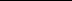 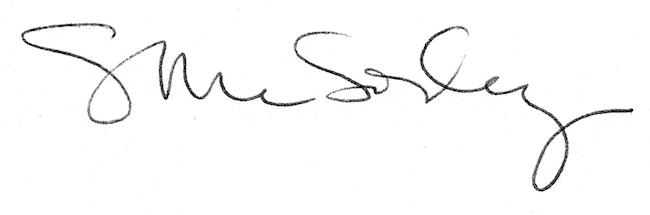 